ŠTUDENTSKI ZBORGregor Tim Grünfeld, predsednikVABILONa podlagi 33. člena Statuta ŠOU v Ljubljani in 24. člena Poslovnika Študentskega zbora ŠOU v Ljubljani sklicujem11. redno sejo Študentskega zbora ŠOU v Ljubljani,ki bo v četrtek, 8. 6. 2017, ob 19.00 uri,v prostorih ŠOU v Ljubljani (zelena predavalnica), Pivovarniška ulica 6, Ljubljana.Predlog dnevnega reda:Potrditev zapisnika 10. redne seje;Predstavitev prve točke pomoči žrtvam nasilja (Maja Hercog);KAMPUS?Predstavitev dvomesečnih in štiri mesečnih poročil;Razno. Ljubljana, 4. 6. 2017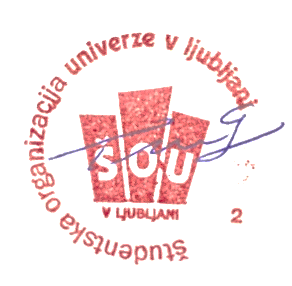 Vabilo se izroči:volilna komisija ŠOU v Ljubljani;poslancem ŠZ ŠOU v Ljubljani;Razsodišču ŠOU v Ljubljani;direktorju ŠOU v Ljubljani;Predsedstvu ŠOU v LjubljaniPredsednik Študentskega zbora ŠOU v Ljubljani Gregor Tim Grünfeld